План-конспект занятияпедагога дополнительного образованияГеворгяна Андрея СейрановичаОбъединение: «Футбол»Программа: «Футбол»Группа: 02-43, 02-44Дата проведения: 24.12.2022.Время проведения: 17:40-19:10, 16.00-17.30Тема занятия: Работа над техникой. Тренировочный матч. Остановка мячаЦель занятия: Совершенствование техники и методики выполнения остановки мяча.                                                Рекомендуемые упражненияВысокая техника и методика остановок мяча в футболе достигается путем подбора специальных упражнений. Надо иметь в виду, что футболист полностью не останавливает мяч, а приспосабливает (переводит) его для выполнения последующих действий. Основные способы остановки мяча:-Ногой-Туловищем-Головой Рассмотрите на примере обучения технике остановки летящего мяча внутренней стороной стопы.В зависимости от того, на какой высоте находится мяч, у игрока есть несколько вариантов остановить его:Стопой (внутренней или внешней стороной стопы, подъемом или подошвой)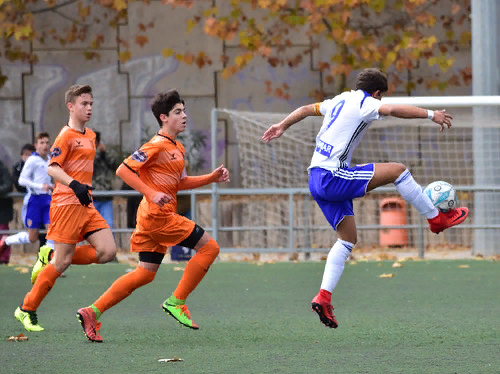 Последовательность:. Имитационные упражнения без мяча.. Остановка подвешенного мяча (высота варьируется).. Остановка мяча, подброшенного партнером сверху - вниз.. Остановка мяча, подброшенного партнером с расстояния(если позволяют домашние условия).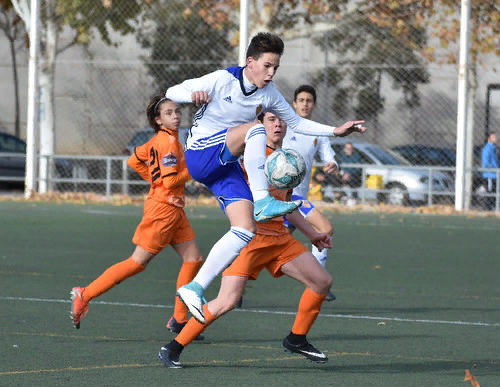 Остановка мяча бедром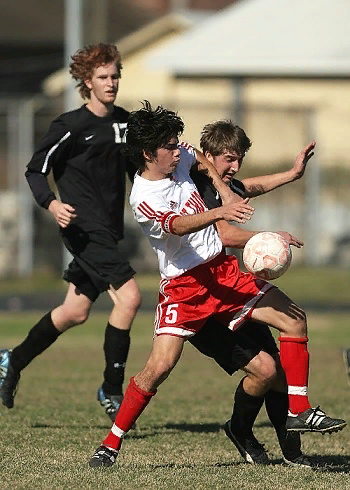 Остановка мяча туловищем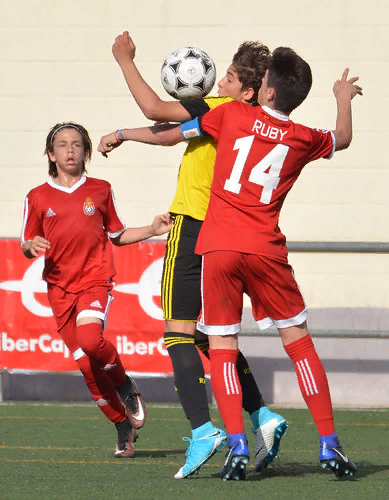 Прием мяча головойОстановить мяч головой очень сложно из-за твердости поверхности соприкосновения. Однако, каждый футболист должен быть готов исполнить такой прием.И.п.: одна нога впереди, другая – сзади, ноги чуть согнуты в коленях. Амортизирующий эффект достигается за счет отвода головы и туловища назад, вес с передней ноги переносится на заднюю- повторите 10 раз.Футболисты стараются не останавливать мяч головой, потому как мячу даже после первого касания нужно время, чтобы опуститься. Лучший способ – первым касанием сделать передачу на партнера.Домашнее задание: Посмотреть видео «Остановка мяча подошвой»https://www.youtube.com/watch?v=D2g6Ox8HPMQ«Техника исполнения»https://youtu.be/bPsa8GNYA9Y   Обратная связь:Фото самостоятельного выполнения задания отправлять на электронную почту metodistduz@mail.ru для методиста Агаповой Т.Г.                                                                 (ФИО) 